Burn a DVD-Video disc with Windows DVD MakerWindows DVD Maker is a feature you can use to make DVDs that you can watch on a computer or on a TV using a regular DVD player. The quickest way to make a DVD is to add pictures and videos in Windows DVD Maker, and then burn your DVD. If you want to get creative, you can customize the DVD menu style and text before you burn the DVD.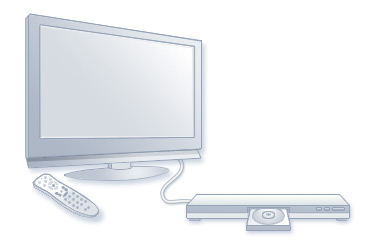 1. Add and arrange videos and picturesWhen making a DVD, you first need to add your videos and pictures. (If you add pictures, they'll play as a slide show on your DVD.) You can arrange your videos and slide show in Windows DVD Maker to change their order on your final DVD. After that, you can preview your DVD to see how it looks, customize it, or start to burn it.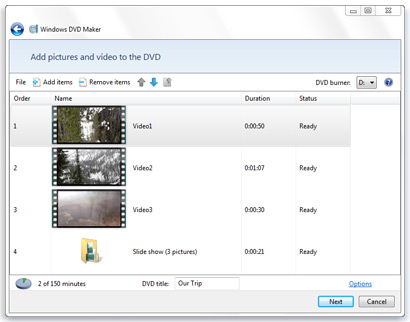 To add and arrange items on a DVDOpen Windows DVD Maker by clicking the Start button . In the search box, type DVD Maker, and then, in the list of results, click Windows DVD Maker.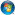 Another way to start Windows DVD Maker is to insert a blank recordable or rewritable DVD into your DVD burner, and then click Burn a DVD video disc using Windows DVD Maker in the AutoPlay dialog box that appears.If the Turn your digital memories into a DVD page displays, click Choose Photos and Videos.Do one of the following on the Add pictures and video to the DVD page:Click Add items. Locate and select the videos and pictures that you want to add to your DVD, and then click Add.To select several pictures or videos, press and hold the Ctrl key, and then click each picture or video that you want to add.Click File, and then click Open project file. Locate the folder that contains a Windows DVD Maker project file that you want to use to create your DVD, click the project file, and then click Open. To learn more about Windows DVD Maker project files, see Work with projects in Windows DVD Maker.If you want to add more pictures, videos, or music to your DVD, after opening a Windows DVD Maker project file, click Add items, and then click the other pictures and video files that you want to add.To change the order of your videos and slide show, click the video or slide show that you want to move, and then click Move up or Move down . You can also move items by dragging them up or down in the list.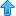 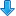 To remove a video or slide show from the DVD, select the item you want to remove, and then click Remove items.(Optional) To add, remove, or arrange pictures in a slide show, double-click the slide show, do one or more of the following, and then click Back to videos to go back to the list of videos on your DVD:Click Add items. Locate and select the pictures that you want to add to your slide show, and then click Add.To select several pictures, press and hold the Ctrl key, and then click each picture that you want to add.To remove a picture from the slide show, select the picture you want to remove, and then click Remove items.To change the order that pictures appear in the slide show, click the picture that you want to move, and then click Move up or Move down . You can also move pictures by dragging them up or down the list.If you have more than one DVD burner, on the Add pictures and video to the DVD page, select the DVD burner that you want to use from the DVD burner list.Click the DVD title box, type a title that will appear on your final DVD, and then click Next.Do one of the following on the Ready to burn DVD page, depending on what you want to do:If you want to preview your disc to see what it looks like, click Preview. Go to the next procedure to learn how to preview your DVD.If you want to burn your DVD right away, click Burn. See the last section on this page for more information about burning your DVD.If you want to customize your DVD before burning it, begin customizing your DVD menu styles and text. See the next section on this page for information about customizing your DVD menu in Windows DVD Maker.NoteIf you want to set different options for your DVD, click Options on the Add pictures and video to the DVD, and then specify the options you want to use. For information about the different options you can specify when burning a DVD, see Change Windows DVD Maker DVD-Video settings.To preview your DVDBy previewing your DVD, you can view the pictures and videos on it. This can help you to determine if you want to make any changes to the DVD before burning the disc.On the Ready to burn DVD page, click Preview.To play the DVD preview, click Play in the preview monitor.To control playback, click Pause , Play , Previous chapter , or Next chapter , depending on what you want to do.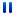 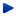 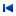 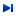 To view the DVD menu, click Menu. Click the Up, Down, Right, or Left arrows to move in that direction on the DVD menu preview, and then click the Enter button to play the selected menu item. Click OK when you are done previewing the DVD.2. (Optional) Customize your DVDWindows DVD Maker lets you customize your DVD menu and menu text so you can make the disc your own and give it the look you want. This includes changing the DVD menu style, menu text, and buttons for the DVD menu. And, if you added pictures to your DVD, you can customize how they play as a slide show on your DVD—and you can add music, too.To change the DVD menu textTo customize the text for the DVD menu, on the Ready to burn DVD page, click Menu text, and then do one or more of the following:Click the Font box, and then select the font for the menu text.Click the Font Color , Bold , or Italic buttons to select the font color and formatting.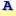 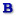 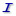 In the DVD title box, type the title that you want to use for your DVD.In the Play button box, type a label for the button people can click to play your DVD.In the Scenes button box, type a label for the button that people can click to view the different scenes on the DVD.In the Notes button box, type a label for the button that people can click to view any notes you enter for the DVD.In the Notes box, type any notes that you want to appear on your DVD.The Notes button and Notes page only appear on the DVD if you include information in these fields.A static preview of your changes appears in the preview pane on the right side of the screen.To preview the DVD menu and see how it looks, click Preview. Click OK when you're done previewing the DVD.Click Change Text to save the text changes and to return to the previous page.To customize the DVD menu styleTo choose the menu style for your DVD, click one of the DVD menu styles on the right side of the Ready to burn DVD page.Click Customize menu, and then do one or more of the following:Click the Font box, and then select a font.Click the Font Color , Bold , or Italic buttons to select the font color and formatting for your DVD menu text.If you select a menu style with both foreground and background video options, near the Foreground video box, click Browse, locate the video or picture that you want to appear in the foreground, and then click Add.To have a picture or video appear as the background for the main DVD menu, near the Background video box, click Browse, locate the video or picture that you want to appear in the background, and then click Add.If you want music to play while the DVD menu is displayed, near the Menu audio box, click Browse, locate the audio file (such as an MP3 or WMA file) that you want to use, and then click Add.Click the Scenes button styles box, and then select the shape for the scenes buttons on your DVD.To preview the DVD menu and see how it looks, click Preview. Click OK when you're done previewing the DVD.(Optional) If you want to save the customized DVD menu settings as a new DVD menu style and return to the previous page, click Save as new style. In the Style name box, type a name for your customized menu style, and then click OK. You can use this customized DVD menu style for this DVD and other DVDs you create using Windows DVD Maker.Click Change Style to save the changes you made for this DVD and to return to the previous page.To choose the settings for a slide show on the DVDTo set the settings for a slide show on your DVD, on the Ready to burn DVD page, click Slide show.On the Change your slide show settings page, do one or more of the following:Click Add music, find the music files (such as MP3 or WMA files) that you want to use, and then click Add.Depending on the length and settings for the slide show, you might want to add additional music. To do so, add another music file.If you added more than one audio file and you want to change the order in which the music files play in the slide show, click an audio file that you want to move, and then click Move up or Move down. To remove an audio file from the list, in the Music for slide show list, select the audio file, and then click Remove.To make the slide show and music last the same amount of time, select the Change slide show length to match music length check box.The amount of time each picture displays is shown next to Picture length.To specify the duration for each picture to display in the slide show, clear the Change slide show length to match music length check box (if it's selected), and then click the amount of time (in seconds) in the Picture length list for each picture to display.To choose the kind of transition you want to use between pictures, select a transition type from the Transition box.To add pan and zoom effects to the pictures you include in your slide show, click Use pan and zoom effects for pictures.If you want to see the slide show as it will appear when you play your DVD, click Preview, and then click the slide show. Click OK when you're done previewing.Click Change Slide Show to save the changes you made and to go to the previous page.3. Burn the DVDAfter you've added and arranged the files (and customized your DVD if you chose to do that), you're ready to start burning your DVD.